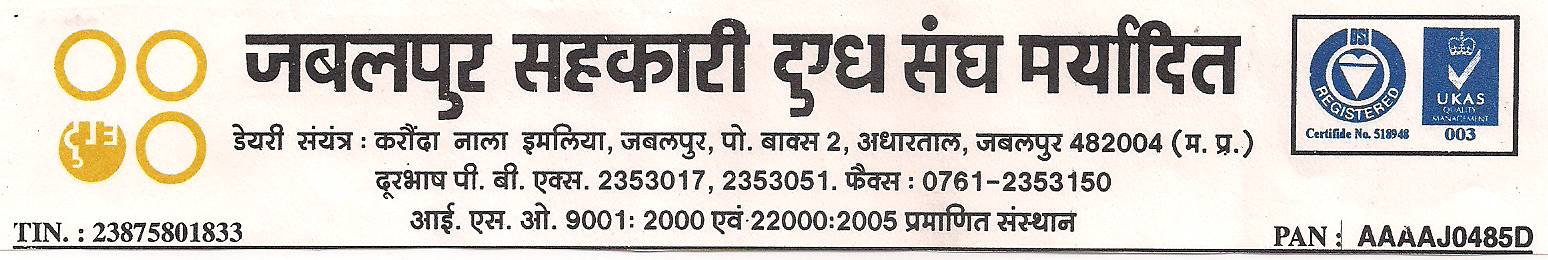 vfHk:fp dh vfHkO;fDr   tcyiqj nqX/k la?k ds dk;Z{ks= ds vUrxZr enuegy jsYos LVs’ku ds IysVQkeZ Ø- 01 esa QqV vksoj fczt ds ikl lk¡ph ikyZj vkoafVr djus gsrq ¼ikyZj lkbZt 60 Sqft.½ vfHkO;fDr dh vfHk:fp lwpuk dk izdk’ku fd;k tk jgk gSA bPNqd vkosnudŸkkZ bl dk;Z gsrq vkosnu i=] fu;e ,oa ’krksZ dk foLr`r fooj.k www.mpcdf.gov.in ls izkIr dj ldrs gSaA vU; fdlh tkudkjh gsrq dLVej ds;j uacj 9406900500 ij laidZ fd;k tk ldrk gSA 	vkosnudŸkkZ dks vkosnu izi= ,eihlhMh,Q] Hkksiky dh osclkbZV ls MkmuyksM dj vkosnu izi= dz; ewY; :- 1000@& dh Mh- Mh- ^^tks fd tcyiqj lgdkjh nqX/k la?k e;kZfnr tcyiqj^^ ds uke ls ns; gksxk] layXu dj ,oa izi= dks Hkjdj fnukad 24-08-2019 nksigj 2%00 cts rd tcyiqj nqX/k la?k ds lHkk d{k esa tek djuk vfuok;Z gksxkA izkIr lHkh vkosnuksa dks mlh fnu vijkUg 3%00 cts mifLFkr vkosnudŸkkZ@izfrfuf/k;ksa ds le{k [kksyk tkosxkA 	fdlh Hkh vkosnu dks fcuk dkj.k crk;s Lohd`r vFkok vLohd`r djus dk vf/kdkj eq[; dk;Zikyu vf/kdkjh] tcyiqj nqX/k la?k ds ikl fufgr gksxkA eq[; dk;Zikyu vf/kdkjh             tcyiqj lgdkjh nqX/k la?k e;kZfnr] tcyiqj                 djkSankukyk] befy;k] tcyiqj vkosnu izLrqr djrs le; /;ku j[kk tkos fd %& izi= Ø-01 ** rduhdh vgZrk,a ** izi= Øekad 02 ** fu;e ,oa ’krsZa ^^ ,oa izi= Ø-03 ^^ ifjp; dks cUn fyQkQs esa ,d lkFk izLrqr fd;k tkos] ,oa fyQkQs ij **jsYos feYd ikyZj gsrq vkosnu ** fy[kk tkos lkFk gh fyQkQks ij izs"kd dk uke] irk vafdr fd;k tkosA vkosnu i= esa mYysf[kr ’krksZa ds vfrfjDr vkosnudrkZ dh vksj ls mYysf[kr dksbZ Hkh ’krZ ekU; ugha dh tkosxhA iw.kZ nLrkost ,oa lqj{kk fuf/k jkf’k ds fcuk izLrqr fd;s x;s vkosnu ekU; ugha fd;s tkosaxsA vkosnd }kjk izi=&1] izi=&2 ,oa izi= Ø- 03 ds izR;sd ist ij vius gLrk{kj fd;s tkus ds i’pkr gh vkosnu izLrqr fd;k tkosA izi= 01                          rduhdh vgZrk;saaizfr]				      	eq[; dk;Zikyu vf/kdkjh]			tcyiqj  lgdkjh nqX/k la?k e;kZ-	tcyiqj A  egksn;]	jsYos feYd ikyZj dk;Z enu egy LVs’ku ds IysVQkeZ Ø- 01 gsrq fnukad ------------------------ dks fofHkUu lekpkj i=ksa esa izdkf'kr foKkiu ds lanHkZ esa fuosnu djrk gWaw fd esjs }kjk vkosnu izi= esa of.kZr leLr 'krsZ ,oa funsZ'k i<+ dj le> fy, x, gSA ;fn tcyiqj nqX/k la?k }kjk eq>s dk;Z vkoafVr fd;k tkrk gS rks eSa nqX/k la?k }kjk fu/kkZfjr 'krksZ ds vuqlkj dk;Z djus gsrq lger gWaw A vr% eSa ,rn~ }kjk lqj{kk fuf/k jkf'k :-10]0000@& ¼:i;s ,d yk[k ek=½ dk cSad Mªk¶V Øekad ----------------------------------fnukad ----------------------tks fd] --------------------------------------------cSad dk gS] layXu dj jgk gWawA rduhdh vgZrk,auksV %& ¼1½  mDr leLr nLrkostksa dh Loizekf.kr Nk;kizfr;kW layXu djuk vfuok;Z gSA¼2½  mijksDr tkudkfj;ksa esa ls dksbZ Hkh tkudkjh vlR; ik;s tkus ij vkosnu fujLr dj vekur jkf'k jktlkr dh tk ldsxh A         					gLrk{kj	 &&&&&&&&&&&&&&&&&&&&                                      	uke %& 	 &&&&&&&&&&&&&&&&&&&&&&&                                             irk %&  &&&&&&&&&&&&&&&&&&&&&&&                                       		 &&&&&&&&&&&&&&&&&&&&							 &&&&&&&&&&&&&&&&&&&&                                		eksckbZy ua-&&&&&&&&&&&&&&&&&&&izi= Ø-02jsYos feYd ikyZj dk;Z gsrq vko’;d fu;e ,oa 'krsZ %&   vkosnudrkZ dks vkosnu i= ds lkFk Lo;a ds }kjk lR;kfir ikliksVZ lkbZt QksVks yxkuk vfuok;Z gSA vkosnd dks vkosnu ds lkFk :- 100]000@& ¼:i;s ,d yk[k ek=½ dh Mh-Mh- tks fd **tcyiqj lgdkjh nqX/k la?k e;kZfnr] tcyiqj** ds uke ls ns; gksxh] lqj{kk fuf/k ds :i esa tek djuk vfuok;Z gksxkA lqj{kk fuf/k tek u djus dh fLFkfr esa vkosnu ij fopkj ugha fd;k tkosxk] rFkk ,sls vkosnu Lor% fujLr ekus tkosaxsA lQy vkonsudrkZ dks tcyiqj nqX/k la?k esa jkf’k :- 60000@& ¼lkB gtkj dks :i;s ek=½ izFke o"kZ gsrq Mh-Mh- tks dh ^^tcyiqj lgdkjh nqX/k la?k e;kZfnr] tcyiqj^^ ds uke ls ns; gksxh] ykbZlsal Qhl jkf’k ds :i esa tek djuk gksxhA vkosnudrkZ dks nw/k ,oa nw/k inkFkksZa ds O;ofLFkr HkaMkj.k gsrq ikyZj esa Mhi&Ýhtj dh O;oLFkk djuk gksxh bl gsrq vkosnudrkZ dks i`Fkd ls Hkqxrku ugh fd;k tkosxkAvkosnudrkZ dks viuh nw/k inkFkksZa dh ekax de ls de nks fnol iwoZ nqX/k la?k dks vkWu ykbZu }kjk jabalpur.sanchi@gmail.com esa nsuk gksxh] fdUrq nqX/k la?k }kjk miyC/krk vuqlkj gh ekax dh iwrhZ dh tk ldsxhAvkosnudrkZ dks nw/k mRikn izkIr djrs le; mldh tkap ij[k gj n`f"V ls lqfuf’pr dj ysuk gksxkA iznk; gksus i’pkr fdlh Hkh izdkj dh VwV&QwV gkfu dh ftEesnkjh vkosnudrkZ dh jgsxhA vkosnudrkZ dks nqX/k la?k dh fu/kkZfjr ’krksZa vuqlkj :-1000@& ds ukWu T;wMhf’k;y LVkWEi isij ij  vuqca/k fu"ikfnr djuk gksxk vkosnudrkZ tks Hkh ekfld y{; fn;s tkrs gS] dks izkIr djuk gksxkA y{; izkfIr ds vHkko esa nqX/k la?k }kjk tks Hkh vFkZn.M vf/kjksfir fd;k tk,xk og vkonudrkZ dks ekU; gksxkA fdlh Hkh vkosnu dks fcuk dkj.k crk;s fujLr djus dk vf/kdkjh eq[; dk;Zikyu vf/kdkjh dks gksxkA izkIr vkosnu dh leh{kk xfBr p;u lfefr ds }kjk dh tkosxh] ,oa p;u izfØ;k ds laca/k esa eq[; dk;Zikyu vf/kdkjh }kjk fy;k x;k fu.kZ; vafre ,oa leLr vkosndksa ij ca/kudkjh gksxkA vkosnu LohÑr gksus ds ckn fdlh Hkh dkj.ko’k dk;Z ugha djus ij vkosnudrkZ dh vusZLVeuh jktlkr djus dk fu.kZ; eq[; dk;Zikyu vf/kdkjh }kjk fy;k tk ldsxkA  lQy vkosnudrkZ dks fu;ekuqlkj dk;Z Lohd`rh mijkar fuEukuqlkj ikyZj lapkyu dk;Z gsrq ykbZlsal Qhl nqX/k la?k esa tek djuk vfuok;Z gksxk %&v- izFke o"kZ gsrq&& jkf’k :- 60]000@& c- f)rh; o"kZ gsrq&& jkf’k :- 60]000@& l- r`rh; o"kZ gsrq&&& jkf’k :- 60]000@& n- prqFkZ o"kZ gsrq&&& jkf’k :- 66]000@& u- iape o"kZ gsrq&&& jkf’k :- 66]000@& lQy vkosnudrkZ dks ikyZj dk;Z gsrq ,d o"kZ gsrq nqX/k la?k esa ykbZlsal Qhl tek djuk gksxk rFkk ,d o"kZ ds mijkar xfBr lfefr }kjk vkosnudrkZ ds dk;Z dh leh{kk dh tkosxh rFkk dk;Z larks"ktud gksus dh n’kk esa vkxkeh ,d&,d o"kZ dj o`f} dh ldsxh rFkk fcanq Ø- 13 esa mYysf[kr fooj.k vuqlkj vkxkeh o"kksZa gsrq ykbZlsal Qhl tek djuh gksxhA vkosnudrkZ dks nw/k mRikn fu/kkZfjr [kqnjk ewY; ij gh miHkksDrkvksa dks foØ; djuk vfuok;Z gksxkA fu/kkZfjr [kqnjk ewY; ls vf/kd nj foØ; djrs ik;s tkus dh n’kk esa ikyZj vkoaVu dk;Z fujLr dj nqX/k la?k esa tek vkosnudrkZ dh lqj{kk fuf/k jkf’k ,oa ykbZlsal Qhl jktlkr dj yh tkosxhA ftldh laiw.kZ tckcnsgh vkosnudrkZ dh gksxh ,oa nqX/k la?k  Hkh dk;Zokgh ls eqDr gksxkA vkosnudrkZ dks u;k dk;Z izkjaHk djus dh n’kk esa rdfudh vgZrkvksa ds izi= Ø- 01 esa pkgs x;s vuqlkj th,lVh ua- ,oa QwM ykbZlsal ds vkosnu dh izfr layXu djuk vfuok;Z gksxk rFkk vkosnu Lohd`r gksus dh n’kk esa ,d ekg ds vanj ewy th,lVh ,oa QwM ykbZlsal dh izfr nqX/k la?k ds foi.ku dk;kZy; esa tek djuk vfuok;Z gksxk vU;Fkk dh ikyZj vkoaVu izfØ;k fujLr dj fn;k tkosxkA izi= Ø- 04 vuqca/k i= dk izk:i gS ftls vkosnudrkZ /;kuiwoZd v/;;u dj ysA vuqca/k i= dks  vkosnudrkZ dks dk;Z Lohd`r gksus ds mijkar gh fu"ikfnr dj nqX/k la?k esa tek djkuk gksxkAvkosnudrkZ dks vkosnu i= ,eihlhMh,Q dh osclkbZV ls MkmuyksM dj ,oa vkosnu i= esa pkgs x;s okafNr nLrkostksa ds lkFk layXu dj ;Fkk :- 1000@& QkeZ dk Ø; ewY; lfgr] lqj{kk fuf/k jkf’k dh Mh-Mh- lfgr fu/kkZfjr frfFk ,oa le; ij nqX/k la?k ds foi.ku dk;kZy; esa HkkSfrd :i ls tek djuk vfuok;Z gksxkA fu/kkZfjr frfFk ,oa le; ds mijkar vkosnu i= Lohdkj ugha gksxsaA vkosnudrkZ dks tcyiqj nqX/k la?k ,oa if’pr e/; jsYos ds lkFk la;qDr :i ls :- 1000@& ds ukWui T;wfMf’k;y LVkEi ij VªkbZ ikVhZ ,fxzesaaV djuk vfuok;Z gksxkA ikyZj vkoaVu gsrq ,d ls ,d ls vf/kd mi;qDr vkosnu izkIr gksus ij p;u ykVjh izfØ;k }kjk fd;k tkosxk vFkkZr ;fn ,d vkosnu izkIr gksrk gS rks izkIr nLrkostksa dk ijh{k.k mijkar vkosnu lQy gksus dh n’kk esa vkoaVu dk;Z fn;k tk ldsxk] ;fn ,d ls vf/kd izkIr gksrs gS rks p;u izfØ;k dk vk/kkj ykVjh ds }kjk fd;k tkosxk tks dh lHkh vkosnudrkZvksa ij ca/kudkjh gksxkA      esjs }kjk jsYos feYd ikyZj dk;Z gsrq vkosnu ,oa leLr ’krsZa i<+ o le> yh gS rFkk eSa@ge lHkh ’krksZa dks ekuus ds fy;s lgt rS;kj gwa@gSA vkosnu esa nh xbZ tkudkjh iw.kZr% lR; gSA ;fn esjs }kjk fufonk esa izLrqr tkudkjh vlR; izekf.kr gksrh gS ;k eSa fcUnq Øekad 01 ls 20 rd of.kZr ’krksZa dk ikyu ugha djrk gw¡ o esjh vusZLVeuh jktlkr djus dk izca/k }kjk fu.kZ; fd;k tkrk gS rks eSa bl gsrq viuh lgefr nsrk gw¡A						           gLrk{kj                                                  vkosnd dk uke ,oa irk      											izi= Ø-03    vkosnudrkZ dk ifjp;vkosnd dk uke	-------------------------------------------------------------------------------firk dk uke		-------------------------------------------------------------------------------LFkkbZ@orZeku irk 	--------------------------------------------------------------------------------------------------------------------------------------------------------------------------------------------------------------------------------------------------------------------------------------------------------------------------------------------nwjHkk"k@eksckbZy ua-	-----------------------------------------------------------------------------------------------------------------------        'kS{kf.kd ;ksX;rk -------------------------------------------------------------------------------------------------------------------------------vkosnd@QeZ dk uke@;fn QeZ ikVZujf’ki gS rks ikVZujf’ki QeZ dh iw.kZ tkudkjh ¼nLrkost+ksa dh Nk;kizfr lfgr½ nsuk vfuok;Z gSA -------------------------------------------------------------------------------------------------------------------------------------------------------------------------------------------------------------orZeku O;olk; ;fn gks rks ¼orZeku daifu;ksa ds dk;Z dk fooj.k o izek.k i= layXu djsa½ -----------------------------------------------------------------------------------------------------------------------------------------------------------FSSAI  ykblsal ua ;fn gks rks --------------------------------------------------------------------------------------------------------------¼v½ isu uEcj  	----------------------------------------------------------------------------------------------------------------------------¼c½ FSSAI ----------------------------------------------------------------------------------------------------------------------------------------------¼n½ GSTIN uEcj ;fn gks rks  ------------------------------------------------------------------------------------------------------------lqj{kk fuf/k jkf’k 	:----------------------------------------------------------------------------------------------------------------------                  Mh-Mh  --------------------------------------------------------------------------------------------------------------   11- vkosfnr jsYos feYd ikyZj dk uke ------------------------------------------------------------------------------------------------      esjs }kjk jsYos feYd ikyZj dk;Z lacaf/k bl QkeZ ds lkFk layXu leLr 'krsZ i<+ vkSj le> pqdk@pqdh gwa vkSj ekU; djrk@djrh gwaA bl gsrq esjs }kjk 'krsZ gLrk{kfjr dj QkeZ ds lkFk layXu dh gSA vkosnu i= esa esjs }kjk nh xbZ tkudkjh iw.kZr% lR; gSA                                                           vkosnd ds gLrk{kjuke                                             izi= Ø- 04                        vuqca/k      ;g vuqca/k eq[; dk;Zikyu vf/kdkjh] tcyiqj lgdkjh nqX/k la?k] tcyiqj ¼ftUgsa vkxs izFke i{k ds uke ls lacksf/kr fd;k x;k gSA½ ,oa uke Jh &&&&&&&&&&&&&&&& firk   Jh&&&&&&&&&&&&&&&&&&&]mez&&&&& irk &&&&&&&&&&&&&&&&&&&&&&&& ¼ftUgsa f}rh; i{k ds uke ls lacksf/kr fd;k x;k gSA½ ds e/; fuEufyf[kr ’krksZ ds v/khu fu"ikfnr fd;k x;k gSA 1-  ¼v½  ;g fd izFke i{k nqX/k ,oa nqX/k inkFkZ fodz; laca/kh O;oLFkk gsrq f}rh; i{k ds vkosnu ij IysVQkeZ ua &&&&& ij lk¡ph ikyZj jsYos LVs’ku &&&&& ls nqX/k ,oa nqX/k inkFkZ fodz; gsrq vf/kd`r djrk gSA   ¼c½  ;g fu;qfDr iw.kZr;k vLFkkbZ gS ,oa izFke i{k fcuk fdlh iwoZ lwpuk ds ,tsUlh fujLr dh tk ldrh gSSA f}rh; i{k }kjk 30 fnu dk vfxze uksfVl nsdj ;g vuqca/k lekIr fd;k tk ldsxkA uksfVl bl vuqca/k esa of.kZr irs ij iathd`r@ikorh MkWd }kjk Hkstk tk ldsxkA ;fn iwoZ esa gh u;k irk lwfpr ugha fd;k x;k gS rFkk bl izdkj Hkstk x;k i=@uksfVl izkIr dj fy;k ekuk tk;sxkA f}rh; i{k ,tsUV f’ki R;kxus@NksMus gsrq izFke i{k dks fyf[kr esa de ls de 30 fnol iwoZ lwfpr djsxk] fdUrq izFke i{k }kjk oSdfYid O;oLFkk fd;s tkus rd dk;Z laiknu gsrq ck/; gksxkA      ¼l½  ;g fd vuqca/k fu;qfDr frfFk ls nwljs foRrh; o"kZ &&&&&&&&& dh fnukad 31 ekpZ rd dh vof/k ds fy;s izHkko’khy ekuk tkosxk vFkkZr~ bl vuqca/k dh vof/k izFke ckj esa fu;qfDr frfFk ds foRrh; o"kZ dh fnukad 31 ekpZ rd gksxh] mlds ckn iqu% vuqca/k dk uohuhdj.k dh voLFkk esa vuqca/k dh vof/k fnukad 1 vizSy ls izHkkoh gksxhA ;fn f}rh; i{k ikyZj fujarj pykuk pkgrk gS rks mls mlh vuqlkj u;k vuqca/k rhljs foRrh; o"kZ dh fnukad 31 ekpZ rd lekIr gksus ds ,d ekg iwoZ fu"ikfnr djuk gksxk vU;Fkk ikyZj vU; O;fDr dks nsus ds fy;s izFke i{k Lora= gksxkA       ;g fd f}rh; i{k }kjk vuqca/k dh fdlh Hkh ’krZ dk mYya?ku fd;k x;k rks izFke i{k fcuk fdlh uksfVl ds vuqca/k lekIr dj ldsxkA   ¼n½   ;g fd izFke i}k }kjk ,tsUlh fujLr djus dk f}rh; i{k dks fu/kkZfjr vof/k esa ikyZj dk dCtk vf/kd`r O;fDr@vf/kdkjh dks nsuk gksxk] ,slk u djus ij izFke i{k dks vkifRr djus dk vf/kdkj gksxkA ¼b½   ;g fd nksuksa i{kksa esa ;fn fookn mRiUu gksrk gS rks ;g fookn&vkjchZV’ku gsrq v/;{k tcyiqj nqX/k la?k ,oa ukekafdr O;fDr dks lanfHkZr fd;k tk;sxk ,oa muds }kjk fn;k x;k vokMZ nksuksa dks ekU; ,oa ca/kudkjh gksxkA vkjchZVª’ku dh dk;Zokgh vkjchZVsª’ku ,oa dkWmfUly vf/kfu;e 1996 ds vUrxZr laikfnr gksxhA ¼m½  ;g fd vuqca/k ds vUrxZr fo"k;ksa ds lacaf/kr mHk; i{kksa ds e/; mRiUu fooknksa ds laca/k esa leLr {ks=kf/kdkj lgdkjh vf/kfu;e ds vUrxZZr l{ke U;k;ky; dk gksxkA ¼m½  leLr fooknksa ds fuiVkjs ds fy;s U;kf;d dk;Z{ks= tcyiqj gksxkA   2-  ¼v½  ;g fd f}rh; i{k bl fu;qfDr le; :i;s &&&&&&&&&&&& crkSj tekur jkf’k izFke i{k ds ikl tek djk;sxk] ftl ij dksbZ C;kt ns; ugha gksxkA     ¼c½   ;g fd Hkfo"; eas tekur jkf’k esa o`f) djus dk vf/kdkj izFke i{k dks gksxk ftls tek djus gsrq f}rh; i{k ck/; gksxkA   ¼l½  ;g fd vekur jkf’k ikyZj laca/kh fdlh Hkh cdk;k ;k uqdlku dh jkf’k HkjikbZ djus dk vf/kdkj izFke i{k dks jgsxkA   ¼n½  ;g fd vuqca/k dh iwfrZ nks laHkzkar O;fDr;ksa dh :i;s 20000@& izR;sd dh tekur jkf’k nsuk vfuok;Z gksxk rFkk mDr tekur ukes Hkh bdjkj ukes d ifjf’k"V ds :i esa bldk vax ekus tkosxsa ,oa f}rh; i{k vkSj mlds tekurnkjksa ij ca/kudkjd gksxsaA  ¼b½  ;g f}rh; i{k }kjk flD;wfjVh okilh ds vkosnu djs ds NS% ekg ds i'pkr~ gh flD;wfjVh okfil gksxhA 3- ¼v½  f}rh; i{k dks vkoafVr bl ikyZj dks pkSchl ?kaVs ;k vkbZ-vkj-lh-Vh-lh- }kjk fu/kkZfjr le;kof/k esa [kqyk j[kuk gksxkA ¼c½  ;g fd f}rh; i{k dks izFke i{k }kjk le;&le; ij fu/kkZfjr nqX/k inkFkksZ dh fodz; ewY; rkfydk ,oa ikyZj [kqyus ,oa can gksus dh le; rkfydk ikyZj ij yxkuk vko’;d gksxkA   4- ¼v½  ;g fd uxj fuxe ;k lacaf/kr foHkkx ls ikyZj }kjk fodz; fd;s tkus okys inkFkksZ dk fodz; ykbZlsal f}rh; dks Lo;a ds O;; ls izkIr djuk gksxkA   ¼c½ ;g fd f}rh; i{k }kjk leLr dkuwu vFkok mi fu;e dk ikyu djuk vko’;d gksxkA ukirkSy foHkkx] uxj fuxe] [kk| foHkkx ;k iz’kklfud foHkkx }kjk cuk;s x;s fdlh Hkh fu;e dk mYya?ku djus ij f}rh; i{k dh ftEesnkjh gksxhA  ¼l½  ;g fd ikyZj esa fQzt@Mhi Qzhtj vkfn dh O;oLFkk f}rh; i{k dks djuk gksxhA  ¼n½  ;g fd izFke i{k ds }kjk fufeZr nqX/k ,oa nqX/k inkFkZ ds vfrfjDr ,slk dksbZ inkFkZ f}rh; i{k }kjk ikyZj ls fodz; ugha fd;k tk ldsxk] tks izFke i{k }kjk mRikfnr inkFkksZ ds lekUrj gks ;k mlds }kjk izfrcaf/kr gksA  ¼b½  ;g fd ikyZj ij gksus okys O;; Hkwfe fdjk;k] fo|qr] ikuh ,oa vU; O;; ,oa j[kj[kko O;; f}rh; i}k }kjk ogu fd;k tkosxk ,oa fu/kkZfjr le; esa lacaf/kr foHkkx vFkok la?k ds funsZ’kkuqlkj la?k dk;kZy; esa tek fd;k tkosxkA ¼bZ½  ;g fd f}rh; i{k vkoafVr ikyZj dk vuqfpr iz;ksx ugha djsxk u gh fdlh vU; O;fDr dks vU; dk;Z gsrq nsaxsa ,oa fodz; LFky dks LoPN ,oa nqxZU/k jfgr j[ksaxsA    5- ¼v½  izFke i{k }kjk f}rh; i{k dks iznk; dh xbZz nqX/k ,oa nqX/k inkFkZ dh iw.kZ jkf’k  f}rh; i{k dks izFke i{k }kjk fu/kkZfjr fu;ekuqlkj forjd dks uxn Hkqxrku djuk gksxk ;k cSad esa tek djk;k tkuk gksxkA ;fn fdlh fnu cSad dk vodk’k gks rks vodk’k ds fnu ,oa dk;kZy;hu fnol esa iznk; fd;s x;s nqX/k ,oa nqX/k inkFkZ lkexzh jkf’k dks cSad esa dk;kZy;hu fnol esas tek djuk vfuok;Z gksxkA ¼c½  D;ksafd f}rh; i{k izFke i{k ds fy;s Lohd`r ,tsUV crkSj dk;Z@O;olk; lacaf/kr miHkksDrkvksa ls dj jgk gSA vr% miHkksDrkvksa ls ysu&nsu dh leLr tokcnkjh f}rh; i{k dh gksxh o fdlh rjg mits fookn ds fujkdj.k okLrs izFke i{k }kjk fn”kk funsZ”kksa ds ikyukFkZ f}rh; i{k ck/; gksxkA ¼l½  ;g fd f}rh; i{k dks izFke i{k }kjk fu/kkZfjr njksa ij gh eky fodzx; djuk gksxkA blls vf/kd nj ij fodz; djrs ik;s tkus ij f}rh; i{k dh ,tsUlh rqjar lekIr dh tk ldsxhA6- ;g fd izFke i{k }kjk ekydh vnk;xh ds le; gh f}rh; i{k iSdsV@ckWVy dh lhy lja/kk vkfn dh tk¡p dj larqf"V dh n’kk esa gh eky izkIr djsaxs ,oa lrdZrk ls forj.k djsaxsA izkfIr ds mijkar eky dh ’kq)rk ,oa lhy dh iw.kZ tokcnkjh f}rh; i{k dh gksxhA 7- ;g fd ’kklu ls lacaf/kr foHkkx tSls& jsYos }kjk lsEiy dh ekax dh tkus ij lhy yxh bZdkbZ gh f}rh; i{ks nsosaxsA bl laca/k esa rqjar izFke i{k dks lwfpr djasxs] ;fn f}rh; i{k us lsEiy gsrq yhdst@cxSj lhy dh dksbZ bZdkbZ ;k [kqyk inkFkZ fn;k rks mldh tokcnkjh f}rh; i{k dh jgsxhA izFk i{k dh dksbzZ tokcnkjh ugha jgsxhA 8-  ;g fd ikyZj esa izFke i{k }kjk QuhZpj ,oa fQDplZ miyC/k djk;s gS ,oa Hkfo"; esa miyC/k djk;s tkosxsa] fdlh Hkh dkj.k mldh VwV&QwV uqdlku gksus ij izpfyr cktkj ewY; ls mlh Hkjikbz f}rh; i{k dks djuk gksxkA 9-  ;g fd izFke i{k }kjk iznk; fd;s x;s nqX/k ,oa nqX/k inkFk ,oa [kkyh dszsVl] ckWVy dk ys[kk&tks[kk f}rh; i{k dks j[kuk gksxk ,oa ekax fd;s tkus ij izFke i{k }kjk vf/kd`r deZpkjh@vf/kdkjh dks izLrqr djuk gksxkA 10-  ;g fd izFke i{k ls dksbzZ Hkh i= O;ogkj f}rh; i{k Lo;a djsxk ,oa izFke i{k }kjk cqyk;s tkus ij f}rh; i{k O;fDrxr :i ls izFke i{k ds dk;kZy; eas mifLFkr gksxasA 11-  ;g fd izFke i{k }kjk fodz; laca/kh tks fu;e orZeku esa izpfyr gS ,oa Hkfo"; esa le;&le; ij cuk;s tk;sxsa] f}rh; i{k dks mldk ikyu djuk gksxkA 12-  ;g izFke i{k }kjk le;&le; ij fy;s x;s fu.kZ; ds vuqlkj nqX/k inkFkZ ds deh’ku dh jkf’k laca/kh ifjorZu ds vkns’k f}rh; i{k ij ca/kudkjh jgsxkA 13-  ;g fd bl vuqca/k dh ’krsZ o fu;eksa esa ifjorZu djus dk vf/kdkj izFke i{k dks gksxk ftldh lwpuk f}rh; i{k dks nh tkosxh ,oa f}rh; i{k mldk ikyu djsxkA 14-  ;g fd izFke i{k }kjk f}rh; i{k dks fn;s x;s fofHkUu fodz; y{;ksa dks izkIr djuk vfuok;Z gksxk] y{;ksa dks izkIr u dj ldus ij izFke i{k vkoaVu fujLrh ;k vU; vkoaVu vkfn dh dk;Zokgh ds fy;s Lora= gksxkA dk;Z larks"ktud u gksus dh fLFkfr esa fcuk lwpuk ,tsUV f’ki izFke i{k }kjk lekIr dj nh tkosxhA     mijksDr vuqca/k dh leLr ’krksZ dk vHko i{kksa us i<dj le> yh gS ,oa iw.kZ gks’kksgokl esas fcuk fdlh ncko ds gLrk{kfjr dk fu"ikfnr dh xbZ gSA fnukad% xokg %										     gLrk{kj gLrk{kj &&&&&&&&&&&   uke%& &&&&&&&&&&&&&&&&&&irk %& &&&&&&&&&&&&&&&&&& gLrk{kj &&&&&&&&&&&                                 f}rh; i{kuke%& &&&&&&&&&&&&&&&&&&irk %& &&&&&&&&&&&&&&&&&&1vkosnu izi= tek djus dh vafre frfFk] le; ,oa LFkku	24-08-19 nksigj 02%00 cts rd tcyiqj lgdkjh nqX/k la?k e;kZfnr] tcyiqj 2vkosnu [kksyus dh frfFk ,oa le;24-08-19 nksigj 03%00 cts3vkosnu izi= dk ewY;:- 1000@& ¼,d gtkj :i;s ek=½ 4vkosnu ds lkFk tek dh tkus okyh vekur jkf'kvkosnu ds lkFk :-100000@& ¼,d yk[k :i;s ek=½ Mh-Mh- **tcyiqj lgdkjh nqX/k la?k e;kZfnr] tcyiqj** is;cy ,V tcyiqj  ds uke ls ns; gks  5vkosnu [kksyus dk LFkkuehfVax gkWy] tcyiqj lgdkjh nqX/k la?k e;kZfnr] tcyiqj6rdfudh vgZrk,aizi= 017fu;e ,oa ’krsZa izi= 028ifjp;izi= 03Ø-vko';d vgZrkfooj.kvfuok;Zr% layXu fd;s tkus okys nLrkost1vkosnudrkZ o irk ¼laLFkk@QeZ vkfn dh n'kk esa iath;u dk izek.k½laLFkk iath;udrkZ dk;kZy; dk i=@izek.ki=2;fn dksbZ ikVZuj gksa rks mudk uke o irk iathd`r ikVZujf'ki MhM 3laLFkk@QeZ gksus dh n'kk esa      eq[; dk;Zikyu vf/kdkjh@ vf/kd`r gLrk{kjdrkZ dk uke laLFkk@QeZ ds lapkyd e.My @eq[; dk;Zikyu vf/kdkjh dk vf/kdkj i= 4vkosnudrkZ dk isu dkMZ uEcj gksuk vfuok;Z gSAisu dkMZ dh Nk;kizfr layXu djsa5th,lVh uEcj gksuk vfuok;Z gSA u;k dk;Z vkjaHk djus dh fLFkfr esa fufonkdkj dks th,lVh uEcj vkosnu dh Nk;kizfr layXu djuk vfuok;Zth,lVh uEcj@vkosnu dh Nk;kizfr layXu djsa u;s dk;Z izkjaHk djus dh n’kk esa vkosnu dh izfr layXu djsA 8foRrh; o"kZ 2017&18 ,oa 2018&19 dh vk;dj dk fjVuZ nkf[ky djus dk izek.kvk;dj foHkkx esa fjVuZ tek djus dh ikorh ,oa fjVuZ dh dkWihA9FSSAI ykbZlsal gksuk vfuok;Z gS vFkok u;k dk;Z izkjaHk djus dh n’kk esa vkosnu i= dh izfr layXu djsA FSSAI ykbZlsal dh Nk;kizfr layXu djsa vFkok fd, x, vkosnu dh izfr layXu djsa